TÀI LIỆU SINH HOẠT CHI ĐOÀN THÁNG 10 NĂM 2021I. Khái quát về Hội liên hiệp thanh niên Việt Nam và các hoạt động xây dựng và phát triển	1. Khái quát 	* Giới thiệu chung	- Hội Liên hiệp Thanh niên (LHTN) Việt Nam là tổ chức xã hội rộng rãi của thanh niên và các tổ chức thanh niên Việt Nam yêu nước theo tư tưởng Hồ Chí Minh và lý tưởng của Đảng Cộng Sản Việt Nam. Hội LHTN Việt Nam hoạt động trong khuôn khổ hiến pháp và pháp luật của nước Cộng hoà xã hội chủ nghĩa (XHCN) Việt Nam.	- Hội LHTN Việt Nam là thành viên của Mặt trận Tổ quốc Việt Nam.	- Trải qua các thời kỳ hoạt động với những tên gọi khác nhau, Hội LHTN Việt Nam đã xây dựng nên truyền thống vẻ vang: đoàn kết mọi tầng lớp thanh niên đóng góp xứng đáng cho độc lập dân tộc, thống nhất đất nước, xây dựng và bảo vệ Tổ quốc Việt Nam XHCN.	- Bước vào thời kỳ mới, Hội LHTN Việt Nam tiếp tục phát huy tinh thần yêu nước, lòng tự hào dân tộc, ý chí tự lực tự cường, tài năng và sức trẻ của thanh niên, đoàn kết mọi thanh niên Việt Nam trong và ngoài nước cùng phấn đấu cho mục tiêu dân giàu, nước mạnh, xã hội công bằng, dân chủ và văn minh, vì hạnh phúc và sự tiến bộ của tuổi trẻ.	- Hội LHTN Việt Nam đoàn kết, hợp tác với thanh niên, các tổ chức thanh niên trong khu vực và trên thế giới vì hoà bình, độc lập dân tộc, dân chủ và tiến bộ xã hội.	* Tôn chỉ, mục đích của Hội	Hội LHTN Việt Nam có mục đích: Đoàn kết, tập hợp rộng rãi các tầng lớp thanh niên Việt Nam trong và ngoài nước cùng phấn đấu cho sự nghiệp công nghiệp hoá, hiện đại hoá đất nước, bảo vệ vững chắc Tổ quốc Việt Nam XHCN.	* Chức năng của Hội LHTN Việt Nam	- Tập hợp, đoàn kết, giáo dục mọi tầng lớp thanh niên Việt Nam. Hướng dẫn và tạo điều kiện để hội viên hoàn thiện nhân cách, trở thành công dân tốt, cống hiến tài năng sức trẻ vào sự nghiệp xây dựng và bảo vệ Tổ quốc.	- Đại diện, bảo vệ lợi ích hợp pháp của hội viên và tổ chức thành niên trước pháp luật và công luận.	* Nhiệm vụ của Hội LHTN Việt Nam	- Đoàn kết, tập hợp các lực lượng thanh niên Việt Nam trong và ngoài nước cống hiến tài năng, sức trẻ cho mục tiêu chung, khuyến khích hội viên và thanh niên tham gia tích cực vào hoạt động ích nước, lợi nhà, hướng thiện.	- Tổ chức các hoạt động thiết thực, góp phần giải quyết và đáp ứng những nhu cầu chính đáng của hội viên, thanh niên.	- Kêu gọi và kiến nghị kịp thời với các cơ quan Nhà nước, các tổ chức xã hội cùng chăm lo bảo vệ quyền lợi hợp pháp của hội viên và các tổ chức thành viên.	- Đoàn kết hợp tác với tổ chức thanh niên trong khu vực và trên thế giới vì hoà bình, độc lập dân tộc, dân chủ, tiến bộ xã hội vì cuộc sống văn minh, hạnh phúc của tuổi trẻ.	- Thường xuyên chăm lo xây dựng Hội, mở rộng mặt trận đoàn kết tập hợp thanh niên, tích cực tham gia xây dựng Đoàn TNCS Hồ Chí Minh.	* Cơ cấu tổ chức của Hội LHTN Việt Nam	Hệ thống Ủy ban Hội các cấp:	- Hội LHTN Việt Nam được thành lập:	+ Cấp Trung ương.	+ Cấp tỉnh, thành phố trực thuộc Trung ương và tương đương	+ Cấp quận, huyện, thị xã thành phố thuộc tỉnh và tương đương.	+ Cấp xã, phường, thị trấn và tương đương.	Hiện nay 63/63 tỉnh, thành phố đã có Ủy ban Hội và Hội LHTN Việt Nam Tập Đoàn Sông Đà trực thuộc Trung ương Hội LHTN Việt Nam và có mạng lưới chi Hội, Câu lạc bộ, Tổ, Đội, Nhóm thanh niên ở cơ sở.	Các tổ chức thành viên tập thể của Hội LHTN Việt Nam:	- Đoàn Thanh niên Cộng sản Hồ Chí Minh	- Hội Sinh viên Việt Nam	- Hội Doanh nhân trẻ Việt Nam	- Hội Thầy thuốc trẻ Việt Nam	- Hội Trí thức Khoa học và Công nghệ trẻ Việt Nam	- Câu lạc bộ Thanh niên khuyết tật Việt Nam	- Câu lạc bộ Nghệ sĩ trẻ Việt Nam	- Ban vận động thành lập Hội Công nghệ và Tin học trẻ Việt Nam	- Ban vận động thành lập Hội Kiến trúc và Xây dựng trẻ Việt Nam	- Ban vận động thành lập Hội Tài chính Ngân hàng trẻ Việt Nam	Các đơn vị trực thuộc Hội LHTN Việt Nam:	- Trung tâm Công tác xã hội Thanh thiếu niên	- Trung tâm Tư vấn tình yêu, hôn nhân và gia đình	- Trung tâm Giáo dục vị thành niên	- Trung tâm Dạy nghề thanh niên	- Trung tâm Thông tin nguồn lực Tình nguyện Việt Nam	- Trung tâm Hỗ trợ Thanh niên Khởi nghiệp	- Báo Thanh niên	- Hãng phim Thanh niên	- Cổng tri thức Thánh Gióng (thanhgiong.vn)	2. Các mốc son lịch sử	Công tác vận động thanh niên đã được những người Cộng sản Việt Nam chú trọng ngay từ trước khi thành lập Đảng Cộng sản Việt Nam. Chính với tổ chức Việt Nam Thanh niên Cách mạng Đồng chí Hội, những người Cộng sản Việt Nam có một nguồn bổ sung cán bộ trẻ, năng động, là nòng cốt để hình thành nên Đảng Cộng sản.	Ngày 26 tháng 3 năm 1931, Hội nghị Ban Chấp hành Trung ương Đảng Cộng sản Việt Nam lần thứ 2 tại Rạch Giá, Trung ương Đảng đã dành một phần quan trọng để bàn về công tác thanh niên và đi đến quyết định có ý nghĩa đặc biệt, như phải cử ngay các ủy viên của Đảng phụ trách các vấn đề liên quan tới thanh niên (sau gọi là công tác Đoàn) trong các cấp ủy Đảng từ Trung ương đến địa phương. Tổ chức Đoàn nhanh chóng phát triển làm nòng cốt cho Đảng, thậm chí, trong một số giai đoạn đã thay mặt Đảng hoạt động công khai tập hợp quần chúng.	Nếu như lực lượng Đoàn Thanh niên Cứu quốc là một thành phần của Việt Minh tham gia Tổng khởi nghĩa ở miền Bắc, thì tại miền Trung và miền Nam, do điều kiện tổ chức Đảng bị tan vỡ và bất đồng, các cán bộ Cộng sản miền Nam đã tận dụng cơ hội, cài cán bộ lãnh đạo để nắm tổ chức Thanh niên Tiền phong, từ đó phát triển nhanh chóng lực lượng để tham gia Tổng khởi nghĩa.	- Các kỳ Đại hội và Chủ tịch Hội LHTN Việt Nam trong các nhiệm kỳ	* Tháng 6/1946, Tổng đoàn Thanh niên Việt Nam ra đời (gọi tắt là Đoàn Thanh niên Việt Nam), sau đổi thành Liên đoàn Thanh niên Việt Nam - là tổ chức rộng rãi của mọi thanh niên yêu nước tự nguyện đứng vào hàng ngũ của Liên đoàn do Đoàn Thanh niên Cứu quốc làm nòng cốt. Cuối năm 1946 Liên đoàn Thanh niên Việt Nam là thành viên chính thức của Liên đoàn Thanh niên dân chủ thế giới.	Tháng 02/1950, Liên đoàn thanh niên Việt Nam tổ chức Đại hội lần thứ I tại căn cứ địa Việt Bắc trong khói lửa cuộc kháng chiến chống thực dân Pháp xâm lược. Đây là sự kiện đánh dấu bước phát triển quan trọng trong công tác đoàn kết, tập hợp thanh niên với vai trò nòng cốt của Đoàn Thanh niên Cứu quốc. Đại hội đã bầu đồng chí Nguyễn Chí Thanh (nguyên là Uỷ viên Bộ Chính trị, Đại tướng, Chủ nhiệm Tổng cục Chính trị Quân đội nhân dân Việt Nam) làm Chủ tịch Liên đoàn Thanh niên Việt Nam.	* Ngày 08/10/1956, Trung ương Liên đoàn Thanh niên Việt Nam và Ban vận động mặt trận thống nhất thanh niên tổ chức Đại hội tại Nhà hát lớn - Thủ đô Hà Nội. Đại hội đã thống nhất các tổ chức thanh niên Việt Nam với tên gọi chung là Hội Liên hiệp Thanh niên (LHTN) Việt Nam. Huấn thị tại Đại hội, Bác Hồ căn dặn: “Là người chủ tương lai, cho nên toàn thể thanh niên ta phải đoàn kết chặt chẽ, phấn đấu anh dũng, vượt mọi khó khăn, thi đua giúp sức vào sự nghiệp xây dựng một nước Việt Nam hoà bình, thống nhất, độc lập, dân chủ và giàu mạnh, để mình làm chủ mai sau”. Bác sỹ - Anh hùng lao động Phạm Ngọc Thạch được bầu làm Chủ tịch Hội.	* Tháng 12/1961, Đại hội đại biểu toàn quốc Hội LHTN Việt Nam lần thứ II được tổ chức tại Thủ đô Hà Nội. Giáo sư Phạm Huy Thông được bầu làm Chủ tịch.	* Ngày 08/12/1994, Đại hội đại biểu toàn quốc Hội LHTN Việt Nam lần thứ III được tổ chức tại Thủ đô Hà Nội với 400 đại biểu chính thức. Đại hội đã thông qua Điều lệ mới, hiệp thương chọn cử anh Hồ Đức Việt, Uỷ viên Ban chấp hành Trung ương Đảng, Bí thư thứ nhất Ban chấp hành Trung ương Đoàn làm Chủ tịch Hội và quyết định lấy ngày 15/10/1956 là ngày truyền thống hàng năm của Hội LHTN Việt Nam.	* Từ ngày 13-15/1/2000, Đại hội đại biểu toàn quốc Hội LHTN Việt Nam lần thứ IV đã được tổ chức tại Thủ đô Hà Nội với 599 đại biểu. Đại hội hiệp thương chọn cử chị Trương Thị Mai, Bí thư Trung ương Đoàn làm Chủ tịch Hội LHTN Việt Nam.	* Tháng 2/2003, anh Hoàng Bình Quân, Uỷ viên Ban chấp hành Trung ương Đảng, Bí thư thứ nhất Trung ương Đoàn được bầu làm Chủ tịch Hội LHTN Việt Nam thay chị Trương Thị Mai nhận nhiệm vụ mới.	* Ngày 25-27/02/2005, Đại hội đại biểu toàn quốc Hội LHTN Việt Nam lần thứ V đã diễn ra trọng thể tại Thủ đô Hà Nội với 798 đại biểu. Bí thư Trung ương Đoàn Nông Quốc Tuấn làm Chủ tịch Hội LHTN Việt Nam.	* Tháng 2/2008, anh Võ Văn Thưởng, Uỷ viên dự khuyết Ban chấp hành TƯ Đảng, Bí thư thứ nhất Trung ương Đoàn đã được bầu làm Chủ tịch Hội LHTN Việt Nam thay anh Nông Quốc Tuấn nhận nhiệm vụ mới.	* Đại hội VI diễn ra trong 2 ngày 26-27/4/2010 tại Hà Nội với 995 đại biểu. Anh Nguyễn Phước Lộc, nguyên Phó Chủ tịch Thường trực Hội LHTN Việt Nam khóa V được hiệp thương làm chọn cử làm Chủ tịch Hội LHTN Việt Nam khóa VI.	* Tại Hội nghị Ủy ban Trung ương Hội Liên hiệp Thanh niên Việt Nam lần thứ 7, khóa VI, anh Phan Văn Mãi, Bí thư thường trực Ban chấp hành Trung ương Đoàn được hiệp thương chọn cử làm Chủ tịch Hội Liên hiệp Thanh niên Việt Nam khóa VI thay anh Nguyễn Phước Lộc được điều động, phân công nhận nhiệm vụ mới.	* Tại Hội nghị Ủy ban Trung ương Hội Liên hiệp Thanh niên Việt Nam lần thứ 10, khóa VI, anh Nguyễn Đắc Vinh, Ủy viên dự khuyết Ban chấp hành Trung ương Đảng, Bí thư thứ nhất Ban chấp hành Trung ương Đoàn được hiệp thương chọn cử làm Chủ tịch Hội Liên hiệp Thanh niên Việt Nam khóa VI thay anh Phan Văn Mãi được điều động, phân công nhận nhiệm vụ mới.	* Đại hội đại biểu toàn quốc Hội Liên hiệp Thanh niên Việt Nam lần thứ VII, nhiệm kỳ 2014 - 2019, từ ngày 27 đến ngày 29 tháng 12 năm 2014 tại Thủ đô Hà Nội. Anh Nguyễn Phi Long, Bí thư BCH Trung ương Đoàn, Phó Chủ tịch Thường trực Trung ương Hội Liên hiệp Thanh niên Việt Nam khóa VI được hiệp thương chọn cử giữ chức Chủ tịch Hội Liên hiệp Thanh niên Việt Nam khóa VII, nhiệm kỳ 2014 - 2019.	* Tại Hội nghị Ủy ban Trung ương Hội LHTN Việt Nam lần thứ chín, khóa VII ngày 19/7/2018 tại tỉnh Kiên Giang đã hiệp thương chọn cử anh Lê Quốc Phong - Ủy viên dự khuyết BCH Trung ương Đảng, Bí thư thứ nhất Trung ương Đoàn giữ chức Chủ tịch Hội Liên hiệp Thanh niên Việt Nam khóa VII thay anh Nguyễn Phi Long được điều động, phân công nhiệm vụ mới.	* Đại hội đại biểu toàn quốc Hội Liên hiệp Thanh niên Việt Nam lần thứ VIII, nhiệm kỳ 2019 - 2024, từ ngày 10 đến ngày 12 tháng 12 năm 2019 tại Thủ đô Hà Nội. Anh Nguyễn Anh Tuấn, Bí thư Thường trực BCH Trung ương Đoàn được hiệp thương chọn cử giữ chức Chủ tịch Hội Liên hiệp Thanh niên Việt Nam khóa VIII, nhiệm kỳ 2019 – 2024.							         Nguồn: thanhgiong.vnII. Bài huấn thị của Bác Hồ tại Đại hội thành lập Hội Liên hiệp Thanh niên Việt Nam ngày 15/10/1956Ngày 15/10/1956, Bác Hồ đã đến dự và có bài nói chuyện với đại biểu dự Đại hội đại biểu toàn quốc Hội LHTN Việt Nam. Link tải: toàn văn bài Huấn thị của Bác: https://thanhgiong.vn/bai-huan-thi-cua-bac-ho-tai-dai-hoi-toan-quoc-hoi-lien-hiep-thanh-nien-viet-nam-nam-1956-45331.html III. Công bố biểu trưng 65 năm Ngày truyền thống Hội Liên hiệp Thanh niên Việt Nam (15/10/1956 - 15/10/2021)Logo được thiết kế theo một trong những biểu tượng quan trọng nhất của đất nước, đó là quốc kỳ, với bố cục chính là số 65 tượng trưng cho 65 năm ngày truyền thống Hội Liên hiệp Thanh niên Việt Nam.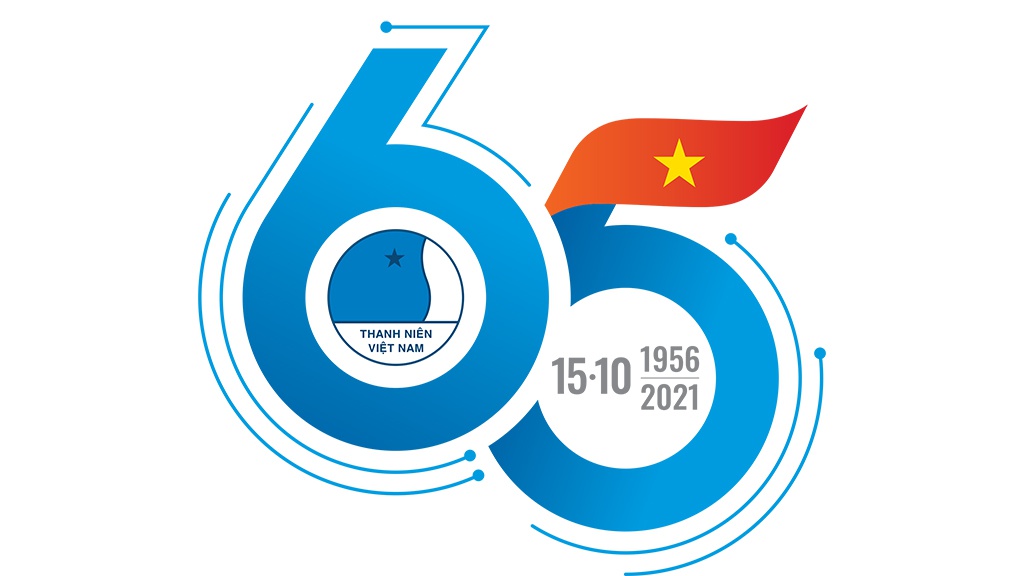 Biểu trưng kỷ niệm 65 năm Ngày truyền thống Hội Liên hiệp Thanh niên Việt NamTrung ương Hội Liên hiệp Thanh niên Việt Nam vừa công bố biểu trưng (logo) kỷ niệm 65 năm Ngày truyền thống Hội Liên hiệp Thanh niên Việt Nam (15/10/1956 - 15/10/2021).Ban tổ chức cho biết logo được thiết kế theo một trong những biểu tượng quan trọng của đất nước đó là quốc kỳ. Mang trong mình năng lượng của tuổi trẻ, thế hệ thanh niên Việt Nam luôn tự hào là lá cờ tiên phong trong mọi hoạt động, sẵn sàng đương đầu với những khó khăn, thử thách, bởi thanh niên luôn mang trong mình sự đổi mới, sáng tạo và không ngừng học hỏi.Lá cờ Tổ quốc là lời nhắc nhở cho đích đến của những người thanh niên về trách nhiệm của bản thân với đất nước, với trọng trách, vai trò là người kế thừa, phát huy truyền thống quý báu của cha ông trong sự nghiệp xây dựng Tổ quốc Việt Nam giàu đẹp và văn minh.Bố cục chính của logo là số 65 tượng trưng cho 65 năm ngày truyền thống Hội Liên hiệp Thanh niên Việt Nam. Nổi bật trên nền màu xanh thanh niên mang đầy sức trẻ là lá cờ đỏ sao vàng, lá cờ tiên phong, cổ vũ thanh niên Việt Nam hãy không ngừng sáng tạo và học tập, vượt qua những giới hạn vô hình để vươn lên làm chủ và chinh phục tương lai.Trung ương Hội Liên hiệp Thanh niên Việt Nam đề nghị Hội Liên hiệp Thanh niên Việt Nam các tỉnh, thành phố, đơn vị trực thuộc chỉ đạo các cấp bộ Hội thống nhất sử dụng mẫu logo này trong tất cả các ấn phẩm truyền thông để bảo đảm sự đồng bộ, lan tỏa và tính trang trọng theo đúng quy định.Các cấp bộ Hội triển khai các hoạt động tuyên truyền kỷ niệm 65 năm Ngày truyền thống; tổ chức cho cán bộ, hội viên, thanh niên tìm hiểu, nghiên cứu bài huấn thị của Bác Hồ tại Đại hội thành lập Hội Liên hiệp Thanh niên Việt Nam ngày 15/10/1956 bằng các hình thức như trực tuyến, xây dựng infographic, sử dụng trang tin điện tử, mạng xã hội...Nguồn: thanhnien.vn/KỶ NIỆM 67 NĂM NGÀY GIẢI PHÓNG THỦ ĐÔ (10/10/1954 - 10/10/2021)	67 năm về trước, ngày 10/10/1954, hàng vạn người dân Hà Nội vỡ òa trong niềm vui đón đoàn quân chiến thắng trở về, giải phóng Thủ đô. Nhìn lại quá trình phát triển của Thành phố từ mốc son rực rỡ này, càng thấy rõ điểm tựa để Hà Nội phát triển như hôm nay chính là tinh thần đoàn kết, ý chí quật cường không bao giờ lùi bước trước khó khăn của các thế hệ cán bộ, nhân dân Thủ đô Hà Nội.	Chưa đầy 1 tháng sau khi nước Việt Nam Dân chủ Cộng hòa ra đời, thực dân Pháp với dã tâm cướp nước ta một lần nữa đã gây hấn và phát động chiến tranh ra cả nước. Đáp lời kêu gọi của Chủ tịch Hồ Chí Minh “Thà hy sinh tất cả, chứ nhất định không chịu mất nước, nhất định không chịu làm nô lệ”, Hà Nội đã “Quyết tử để Tổ quốc quyết sinh”.	Sau cuộc trường chinh 9 năm cả nước kháng chiến gian khổ, nhưng vô cùng vinh quang, Hà Nội đã góp phần quan trọng làm nên chiến thắng Điện Biên Phủ “lừng lẫy năm châu, chấn động địa cầu”; buộc thực dân Pháp ký Hiệp định Geneve ngày 20/7/1954, công nhận độc lập, chủ quyền, toàn vẹn lãnh thổ của ba nước Việt Nam, Lào, Campuchia.	16h ngày 9/10/1954, những tên lính Pháp cuối cùng rút qua cầu Long Biên. Sáng 10/10/1954, Ủy ban Quân chính Thành phố và các đơn vị quân đội chia làm nhiều cánh quân lớn ca khúc khải hoàn tiến vào trung tâm Hà Nội. Hàng vạn người dân Hà Nội trong niềm vui sướng vỡ òa, đổ ra đường chào đón đoàn quân chiến thắng. Thăng Long - Hà Nội có thêm một mốc son rạng rỡ trong lịch sử ngàn năm đầy tự hào.Ngay trong những ngày đầu tiên trở về Thủ đô, Chủ tịch Hồ Chí Minh đã nhắc nhở Đảng bộ và nhân dân Thủ đô: “Cả nước nhìn về Thủ đô ta. Thế giới nhìn vào Thủ đô ta. Tất cả chúng ta phải ra sức giữ gìn trật tự an ninh, làm cho Thủ đô ta bình yên, tươi đẹp, mạnh khỏe cả về vật chất và tinh thần”.	Thực hiện lời dạy của Hồ Chủ tịch, 67 năm qua, Đảng bộ, chính quyền và nhân dân Thủ đô đã ngày càng khẳng định vai trò, vị trí trung tâm, trái tim của cả nước.Trong những năm kháng chiến chống Mỹ cứu nước, hàng chục vạn người con Thủ đô lên đường tòng quân chiến đấu khắp các chiến trường. Nơi hậu phương, Hà Nội trở thành một trung tâm kinh tế lớn của miền Bắc xã hội chủ nghĩa, chi viện cho tiền tuyến với phương châm “thóc không thiếu một cân, quân không thiếu một người”. Không chỉ vậy, Hà Nội đã cùng các quân, binh chủng và các địa phương, đặc biệt dưới sự lãnh đạo sáng suốt, tài tình của Trung ương Đảng, làm nên một “Điện Biên Phủ trên không” mùa Đông năm 1972. “Thủ đô của lương tri và phẩm giá con người” đã buộc Chính phủ Mỹ phải quay lại bàn đàm phán và ký Hiệp định Paris, chấm dứt chiến tranh, lập lại hòa bình ở Việt Nam. Đây là tiền đề quan trọng để cả nước làm nên đại thắng mùa Xuân năm 1975, thu non sông về một mối.Vượt qua những khó khăn, gian khổ thời kỳ bao cấp, Hà Nội đã đi đầu nắm bắt và triển khai quyết sách mới của Đảng, cùng cả nước tạo nên những thành tựu có ý nghĩa lịch sử trong hơn 30 năm đổi mới.	Đặc biệt, ngày 1/8/2008 đánh dấu mốc son lịch sử mới, mở ra thời kỳ phát triển giàu tiềm năng của Hà Nội. Thực hiện Nghị quyết số 15/2008/QH12 của Quốc hội khóa XII, Thành phố chính thức hợp nhất với tỉnh Hà Tây, huyện Mê Linh (tỉnh Vĩnh Phúc) và 4 xã thuộc huyện Lương Sơn (tỉnh Hòa Bình).	Trong những năm qua, Thủ đô Hà Nội tiếp tục gương mẫu đi đầu trên mọi lĩnh vực, đạt được những thành tựu nổi bật, góp phần to lớn vào sự phát triển chung của cả nước. Kinh tế Thủ đô xứng đáng giữ vị trí đầu tàu và là động lực phát triển của Vùng Thủ đô, Vùng kinh tế trọng điểm Bắc Bộ. 							 Nguồn: daidoanket.vn KỶ NIỆM 91 NĂM NGÀY THÀNH LẬP HỘI NÔNG DÂN VIỆT NAM (14/10/1930- 14/10/2021)	Dưới sự lãnh đạo của đồng chí Nguyễn Ái Quốc và thanh niên cách mạng đồng chí hội, cuối năm 1926 đầu năm 1927, một số địa phương hình thành “Nông Hội Đỏ” chỉ đạo cuộc nổi dậy của nông dân đấu tranh chống thực dân, địa chủ phong kiến và tư sản, đòi quyền dân sinh dân chủ; tiêu biểu là cuộc đấu tranh của nông dân Cao Lãnh, Sa Đéc, Gia Định, Đức Phổ, Duyên Hà, Tiền Hải…. đi tới đỉnh cao là Xô Viết Nghệ Tĩnh.	Ngay từ khi thành lập, Đảng ta rất coi trọng việc giáo dục, tổ chức, động viên đưa quần chúng ra đấu tranh chính trị và xây dựng đội quân chính trị quần chúng cách mạng. Tại kỳ họp ban chấp hành Trung Ương Đảng lần I (khoá I) từ 14/10 đến cuối tháng 10 năm 1930, “Nông hội đỏ” chính thức ra đời. Sự kiện thành lập Nông hôi đỏ đánh dấu sự trưởng thành quan trọng về chất của giai cấp nông dân Việt Nam. Lần đầu tiên đưa gia cấp nông dân có. đoàn thể cách mạng của mình, dưới sự lãnh đạo của Đảng Cộng Sản Việt Nam.
	Để phù hợp với từng giai đoạn lịch sử, tổ chức Hội nông dân Việt Nam liên tục phát triển dưới nhiều hình thức và tên gọi phù hợp: “Hội tương tê ái hữu”, “Hội nông dân phản đế”, “Hội nông dân cứu quốc”, trở thành một thành viên chủ lực của mặt trận Việt Minh, là lực lượng nòng cốt và đông đảo nhất tham gia khởi nghĩa tháng tám 1945.Trong thời gian kháng chiến chống Mỹ cứu nước, tổ chức Hội được duy trì và liên tục phát triển. Hội nông dân giải phóng Miền Nam được thành lập, là thành viên quan trọng của mặt trận dân tộc giải phóng Miền Nam Việt Nam, tham gia các phong trào cách mạng: đấu tranh chính trị, quân sự, binh vận; xây dựng hậu phương chiến đấu tại chỗ…., góp phần làm thất bại mọi âm mưu thâm độc của chủ nghĩa thực dân kiểu mới của đế quốc Mỹ. Ở miền Bắc, hội nông dân tập thể đã vận động nông dân đi theo con đường hợp tác hoá: vừa sản xuất, vừa chiến đấu bảo vệ hậu phương, chi viện sức người sức của cho tiền tuyến lớn miền Nam - thành đồng tổ quốc và làm nghĩa vụ quốc tế.	Chiến thắng mùa xuân năm 1975, mà đỉnh cao là chiến dịch Hồ Chí Minh lịch sử đã giành toàn thắng trong cuộc kháng chiến chống Mỹ cứu nước, kết thúc 30 năm chiến tranh giải phóng miền Nam, thống nhất đất nước. Bước vào thời kỳ mới, nông dân 2 miền Nam Bắc sát cánh cùng toàn dân đi tiếp con đường cách mạng mà Đảng, Bác Hồ và nhân dân ta đã chọn; nhiệt tình tham gia xây dựng tổ chức của giai cấp nông dân - hội liên hiệp nông dân tập thể Việt Nam từng bước lớn mạnh. Ngày 1/3/1988, hội liên hiệp nông dân tập thể Việt Nam được đổi tên là hội nông dân Việt Nam.	Đại hội đại biểu toàn quốc lần I hội nông dân Việt Nam họp từ ngày 28 đến ngày 29/3/1988 tại Hà Nội, là một cột móc quan trọng, một bước ngoặc có ý nghĩa lịch sử trong sự phát triển của phong trào nông dân: Hội nông dân Việt Nam, một tổ chức chính trị - xã hội rộng rãi của giai cấp nông dân được chính thức thành lập, có hệ thống từ Trung Ương đến cơ sở; khẳng định những quan điểm cơ bản của Đảng ta về vai trò, vị trí của giai cấp công nông dân và hội nông dân Việt Nam trong sự nghiệp cách mạng, đồng thời đề ra những mục tiêu, nội dung hoạt động của Hội, thực hiện đường lối mới của Đảng.							Nguồn: lichsuvietnam.vnKỶ NIỆM 91 NĂM NGÀY TRUYỀN THỐNG CÔNG TÁC          DÂN VẬN CỦA ĐẢNG (15/10/1930 - 15/10/2021)	* Sự ra đời và ý nghĩa của ngày 15/10Từ ngày 06/01 đến ngày 07/02/1930, Hội nghị thành lập Đảng Cộng sản Việt Nam được tổ chức tại Hồng Kông (Trung Quốc) do đồng chí Nguyễn Ái Quốc chủ trì với tư cách là phái viên của Quốc tế Cộng sản. Các văn kiện được thông qua tại Hội nghị (Chánh cương vắn tắt của Đảng, Sách lược vắn tắt của Đảng, Chương trình tóm tắt của Đảng, Điều lệ vắn tắt của Đảng Cộng sản Việt Nam) đã xác định đường lối cơ bản của cách mạng Việt Nam, chỉ rõ nội dung, nhiệm vụ cách mạng và định hướng cho công tác vận động quần chúng nhằm vào mục tiêu chung của dân tộc.Sau khi thành lập Đảng, từ ngày 14 đến ngày 31/10/1930, tại Hồng Kông, Hội nghị Trung ương lần thứ nhất đã thông qua Luận cương chính trị, Điều lệ Đảng và các án nghị quyết về công nhân vận động, nông dân vận động, cộng sản thanh niên vận động, phụ nữ vận động, quân đội vận động, vấn đề cứu tế và đồng minh phản đế. Nghị quyết Trung ương lần thứ nhất chỉ rõ: "Trong các Đảng bộ thượng cấp (từ thành và tỉnh ủy trở lên) phải tổ chức ra các Ban chuyên môn về các giới vận động". Từ tháng 10/1930, hệ thống Ban chuyên môn về các giới vận động của Đảng bao gồm: Công vận, Nông vận, Thanh vận, Phụ vận, Quân đội vận, Mặt trận phản đế được ra đời làm nhiệm vụ tổ chức, tập hợp lực lượng, giáo dục, vận động quần chúng nhân dân tham gia các phong trào cách mạng dưới sự lãnh đạo của Đảng Cộng sản Việt Nam.Cách mạng Tháng Tám 1945 thành công, nước nhà giành được độc lập, sự nghiệp cách mạng có những chuyển biến mới, đòi hỏi công tác vận động quần chúng của Đảng cần được tăng cường nhằm động viên tối đa sức người, sức của cho kháng chiến, kiến quốc. Chủ tịch Hồ Chí Minh đã viết bài báo "Dân vận" đăng trên Báo Sự thật, số 120, ra ngày 15/10/1949 với bút danh X.Y.Z. Bài báo có ý nghĩa vô cùng quan trọng, thể hiện xuyên suốt tư tưởng "Cách mạng là sự nghiệp của quần chúng", là cẩm nang của công tác dân vận, chỉ dẫn đầy đủ, sâu sắc về mục đích, đối tượng, nhiệm vụ, phương pháp công tác dân vận đối với cán bộ, đảng viên, tổ chức chính quyền và các tổ chức đoàn thể trước yêu cầu của sự nghiệp cách mạng.Tháng 10/1999, nhân kỷ niệm 50 năm ngày Chủ tịch Hồ Chí Minh viết tác phẩm "Dân vận", theo đề nghị của Ban Dân vận Trung ương, Bộ Chính trị (khóa VIII) đã đồng ý lấy ngày 15/10/1930 làm Ngày truyền thống công tác Dân vận của Đảng và quyết định chọn ngày 15/10 hằng năm là Ngày "Dân vận" của cả nước để đẩy mạnh việc học tập và thực hiện những lời dạy của Bác Hồ về công tác dân vận. Trải qua 91 năm đồng hành cùng lịch sử cách mạng dân tộc, công tác dân vận luôn là một bộ phận quan trọng trong công tác xây dựng Đảng, có ý nghĩa chiến lược đối với sự nghiệp cách mạng của Đảng, góp phần củng cố và tăng cường mối quan hệ mật thiết giữa Đảng, Nhà nước với nhân dân.	* Những chặng đường lịch sử công tác dân vận của Đảng	- Công tác dân vận trong thời kỳ đấu tranh giành chính quyền (1930 - 1945)Ngay sau Hội nghị thành lập Đảng, đồng chí Nguyễn Ái Quốc thay mặt Quốc tế Cộng sản và Đảng Cộng sản Việt Nam ra Lời kêu gọi công nhân, nông dân, binh lính, thanh niên, học sinh và toàn thể đồng bào bị áp bức, bóc lột. Đảng nhanh chóng tổ chức ra các đoàn thể cách mạng, hình thành bộ máy và cán bộ làm công tác dân vận. Ngày 18/11/1930, Ban Thường vụ Trung ương Đảng Cộng sản Đông Dương đã ra Chỉ thị thành lập Hội Phản đế đồng minh, hình thức đầu tiên của Mặt trận Dân tộc thống nhất dưới sự lãnh đạo của Đảng. Để thực hiện mục tiêu cách mạng dân tộc dân chủ nhân dân, Đảng đã tổ chức cho đảng viên đi vào các giai tầng xã hội, tuyên truyền, vận động, tổ chức và tập hợp, huấn luyện quần chúng đấu tranh chống áp bức, bất công, bóc lột, đòi hỏi dân sinh, dân chủ ở nhiều nơi. Những cán bộ, đảng viên lớp đầu tiên đã không quản gian lao, thực hiện chủ trương "vô sản hóa", "ba cùng" với nhân dân, tuyên truyền, giác ngộ và thành lập các tổ chức quần chúng đoàn kết xung quanh Đảng, tạo sức mạnh và động lực cho cách mạng theo đường lối "Đem sức ta mà giải phóng cho ta".Sau cao trào cách mạng 1930-1931, phong trào đấu tranh đòi dân sinh, dân chủ 1936-1939, phong trào Phản đế 1939-1941 và phong trào Mặt trận Việt Minh 1941-1945, với chủ trương mở rộng chính sách đại đoàn kết toàn dân và công tác mặt trận, Đảng đã tập hợp đông đảo các tầng lớp nhân dân, bao gồm nhân sĩ, trí thức, tư sản dân tộc và cả ngoại kiều… các hình thức đấu tranh công khai, hợp pháp, nửa hợp pháp đã tạo nên bước phát triển mới trong xây dựng lực lượng chính trị quần chúng. Trước những biến động lớn của tình hình thế giới và trong nước, Đảng đã phát động cao trào chống Nhật - Pháp. Tại Hội nghị lần thứ tám Trung ương Đảng Cộng sản Đông Dương, theo đề nghị của lãnh tụ Nguyễn Ái Quốc, Mặt trận dân tộc thống nhất chống phát-xít Pháp - Nhật với tên gọi Việt Nam Độc lập đồng minh gọi tắt là Việt Minh đã ra đời ngày 19/5/1941. Với khí thế của cả dân tộc, thực hiện phương châm kết hợp chặt chẽ giữa đấu tranh chính trị với đấu tranh vũ trang, phát triển từ khởi nghĩa từng phần tiến tới tổng khởi nghĩa. Dưới sự lãnh đạo của Đảng, sự tham gia của các tầng lớp nhân dân, Cách mạng Tháng Tám đã thành công, Chủ tịch Hồ Chí Minh đọc Tuyên ngôn Độc lập khai sinh nước Việt Nam Dân chủ Cộng hòa vào ngày 02/9/1945. Thắng lợi của Cách mạng Tháng Tám đã chứng minh tính đúng đắn Cương lĩnh chính trị đầu tiên, đồng thời, là thắng lợi công tác dân vận của Đảng, chỉ với khoảng 3.000 đảng viên, nhưng Đảng đã tin vào dân, gắn bó với dân, hiểu dân, dựa vào sức mạnh của dân; tuyên truyền giác ngộ cho nhân dân hiểu rõ con đường giành độc lập, tự do, giành quyền sống; tổ chức tập hợp nhân dân vào mặt trận, các đoàn thể chính trị - xã hội và các hình thức tổ chức khác một cách linh hoạt; hướng dẫn quần chúng đấu tranh từ thấp đến cao, khởi nghĩa đánh đổ thực dân, phong kiến, giành chính quyền về tay nhân dân, làm nên thắng lợi của cách mạng dân tộc dân chủ, mang tính chất nhân dân sâu sắc; mở ra một kỷ nguyên mới trong lịch sử dân tộc - kỷ nguyên độc lập, tự do và làm tiền đề cho cách mạng xã hội chủ nghĩa ở miền Bắc.- Công tác dân vận trong hai cuộc kháng chiến giải phóng dân tộc và bảo vệ Tổ quốc (1945 - 1975)Trong kháng chiến chống Pháp (1945 - 1954), sau khi thành lập Nước, đối mặt với vô vàn khó khăn, thử thách của "thù trong, giặc ngoài", Đảng đã xác định những vấn đề cơ bản về đường lối kháng chiến toàn dân, toàn diện, lâu dài, dựa vào sức mình là chính, từ đó đề ra chủ trương phải huy động được sức mạnh của toàn dân tộc, lãnh đạo toàn dân vừa kháng chiến ở miền Nam, vừa xây dựng thực lực mọi mặt cho Nhà nước Dân chủ Cộng hòa.Phát động cuộc chiến tranh nhân dân, Trung ương Đảng chủ trương giáo dục, động viên và hướng dẫn toàn thể đồng bào đồng lòng, quyết tâm đánh thắng giặc, mỗi người dân đều trở thành một chiến sĩ. Vận động nhân dân tham gia kháng chiến trên mọi mặt trận, vừa huy động, vừa bồi dưỡng sức dân, Đảng thực hiện chính sách khuyến khích các thành phần kinh tế sản xuất, kinh doanh, tiến hành giảm tô, giảm tức, giải quyết một phần quan trọng yêu cầu ruộng đất cho nông dân, nâng cao dân trí. Các hình thức và biện pháp đại đoàn kết toàn dân tộc được mở rộng hơn với sự thành lập Hội Liên hiệp quốc dân Việt Nam (Hội Liên - Việt) vào 29/5/1946, thu hút thêm các đảng phái yêu nước và đồng bào yêu nước không đảng phái, không phân biệt giai cấp, tôn giáo, sắc tộc, xu hướng chính trị. Đảng thực hiện chủ trương tăng cường đoàn kết dân tộc. Khối đại đoàn kết toàn dân tộc càng thêm bền chặt khi thống nhất tổ chức Việt Minh, Liên Việt thành Mặt trận Liên- Việt (03/3/1951). Phong trào thi đua ái quốc là hình thức tập hợp toàn dân do Chủ tịch Hồ Chí Minh phát động, nhanh chóng được mọi tầng lớp nhân dân hưởng ứng sâu rộng, tạo thành sức mạnh cho cuộc kháng chiến kiến quốc.Dưới sự chỉ đạo của Trung ương, đảng bộ và các cấp chính quyền, đoàn thể bằng nhiều cách thức, phương pháp vận động khác nhau đã đẩy mạnh tuyên truyền, động viên, cổ vũ nhân dân thi đua sản xuất, nỗ lực chiến đấu, ngày đêm đem sức người, sức của ủng hộ chiến sĩ nơi tiền tuyến; khơi dậy trong mỗi cán bộ, đảng viên và nhân dân tinh thần dũng cảm, ý chí cách mạng, nhiệt huyết phấn đấu, hy sinh vì Tổ quốc. Sức mạnh của công tác dân vận đã vận động toàn quân, toàn dân quyết tâm chiến đấu, lao động, sản xuất, đồng thời, tăng cường công tác địch vận, làm tan rã hàng ngũ ngụy quân, ngụy quyền, chống địch lập tề; động viên thanh niên viết đơn xung phong ra chiến trường, hàng chục ngàn dân công đi tiền tuyến vận tải lương thực, thực phẩm, vũ khí phục vụ các chiến dịch, cao điểm là thắng lợi chiến dịch Điện Biên Phủ tạo nên sức mạnh, tiền đề vững chắc để kế thừa, phát huy trong các giai đoạn cách mạng tiếp theo.Trong kháng chiến chống Mỹ, cứu nước (1954 - 1975): Sau khi Hiệp định Giơnevơ được ký kết, miền Bắc hoàn thành cách mạng dân tộc dân chủ nhân dân, bước vào con đường quá độ lên chủ nghĩa xã hội với nhiều nhiệm vụ nặng nề, đó là củng cố chính quyền, khôi phục đất nước, ổn định kinh tế, xã hội, đời sống nhân dân, an ninh trật tự, đoàn kết dân tộc… sau chiến tranh. Miền Nam tiếp tục tiến hành cuộc cách mạng dân tộc dân chủ trong điều kiện khó khăn, phải xây dựng thế và lực cho cách mạng; chống các chiến lược chiến tranh của đế quốc Mỹ và chính quyền Việt Nam Cộng hòa; tiến tới giải phóng miền Nam, thống nhất đất nước.Trong điều kiện đất nước tạm thời bị chia cắt hai miền, Đảng ta luôn quan tâm củng cố, phát huy sức mạnh đại đoàn kết toàn dân tộc, xây dựng Mặt trận và các đoàn thể nhân dân vững mạnh, thực sự là cầu nối giữa Đảng, Nhà nước với nhân dân. Ngày 10/9/1955, Mặt trận Tổ quốc Việt Nam ra đời, tăng cường đoàn kết mọi lực lượng dân tộc và dân chủ, động viên đồng bào, chiến sĩ nêu cao chủ nghĩa anh hùng cách mạng đánh thắng chiến tranh phá hoại của đế quốc Mỹ và hết lòng đáp ứng các yêu cầu của cuộc đấu tranh yêu nước của đồng bào miền Nam. Tại miền Nam, ngày 20/12/1960, Đại hội đại biểu quốc dân miền Nam họp tại vùng căn cứ Tây Ninh quyết định thành lập Mặt trận Dân tộc Giải phóng miền Nam Việt Nam. Nhờ chú trọng đổi mới nội dung và phương thức, công tác dân vận được triển khai sâu rộng trong các cấp, các ngành, các lĩnh vực, các tầng lớp nhân dân trong nước và nhân dân yêu chuộng hòa bình trên thế giới; phát huy sức mạnh tổng hợp của toàn dân tộc kết hợp với sức mạnh thời đại để đạt được những thành tựu đáng khích lệ trong công cuộc xây dựng chủ nghĩa xã hội ở miền Bắc; góp phần động viên đến mức cao nhất sức người, sức của hậu phương miền Bắc đối với tiền tuyến lớn miền Nam và làm hậu thuẫn vững chắc cho quân và dân miền Nam đấu tranh chống đế quốc Mỹ và tay sai, tiến tới giải phóng miền Nam, thống nhất đất nước, hoàn thành cách mạng dân tộc dân chủ nhân dân trong cả nước. Với đại thắng Mùa Xuân năm 1975, nước ta đã bước sang một thời kỳ mới - thời kỳ hòa bình, độc lập, thống nhất, cả nước quá độ lên chủ nghĩa xã hội.* Công tác dân vận trong sự nghiệp đổi mới, xây dựng và bảo vệ Tổ quốc Việt Nam xã hội chủ nghĩa (từ 1975 đến 2020)Giai đoạn 1975 - 1985: Sau 30 năm chiến tranh, cả nước bước vào thời kỳ mới cùng thực hiện một chiến lược xây dựng và bảo vệ Tổ quốc xã hội chủ nghĩa với nhiều khó khăn, thách thức. Đảng đã vận động nhân dân khắc phục hậu quả chiến tranh, vượt qua khủng hoảng kinh tế - xã hội trầm trọng và kéo dài, xây dựng và bảo vệ Tổ quốc, làm tròn nghĩa vụ quốc tế đối với Lào, Campuchia, bảo vệ vững chắc thành quả cách mạng, củng cố khối đại đoàn kết toàn dân tộc. Nhằm đáp ứng yêu cầu của giai đoạn mới, Đại hội Mặt trận dân tộc thống nhất họp từ 31/01 - 04/02/1977 tại thành phố Hồ Chí Minh đã thống nhất các tổ chức Mặt trận ở hai miền Nam Bắc thành tổ chức Mặt trận thống nhất duy nhất, lấy tên là Mặt trận Tổ quốc Việt Nam.Đại hội Đảng toàn quốc lần thứ VI (1986), Đảng đã nhìn thẳng vào sự thật, cùng toàn dân khởi xướng sự nghiệp đổi mới với bốn nội dung "đổi mới chủ trương, đổi mới tổ chức, đổi mới cán bộ, đổi mới phong cách lãnh đạo và công tác". Trên cơ sở đó, giữ vững vai trò lãnh đạo của Đảng, đưa đất nước vượt qua khó khăn, phá thế bao vây cấm vận, tiếp tục phát triển.Bước vào thời kỳ đổi mới, nhằm phát huy sức mạnh đại đoàn kết toàn dân tộc tiến hành sự nghiệp đổi mới toàn diện và đẩy mạnh công nghiệp hóa, hiện đại hóa đất nước, Đảng tiếp tục đổi mới công tác dân vận. Hội nghị lần thứ tám Ban Chấp hành Trung ương khóa VI đã ban hành Nghị quyết số 08B-NQ/HNTW, ngày 27/3/1990 về "Đổi mới công tác quần chúng của Đảng, tăng cường mối quan hệ giữa Đảng và nhân dân" với 4 quan điểm chỉ đạo: Cách mạng là sự nghiệp của dân, do dân và vì dân; động lực thúc đẩy phong trào quần chúng là đáp ứng lợi ích thiết thực của nhân dân và kết hợp hài hòa các lợi ích, thống nhất quyền lợi với nghĩa vụ công dân; các hình thức tập hợp nhân dân phải đa dạng; công tác quần chúng là trách nhiệm của Đảng, Nhà nước và các đoàn thể. Nghị quyết 08B là bước chuyển kịp thời nhằm tăng cường mối quan hệ giữa Đảng với nhân dân trong tình hình mới, khắc phục tình trạng một bộ phận cán bộ, đảng viên quan liêu, mệnh lệnh, xa dân, chuyên quyền, độc đoán, tham ô, hối lộ, sống xa hoa, lãng phí, làm giảm nhiệt tình cách mạng, hạn chế việc phát huy khả năng to lớn của nhân dân trong công cuộc xây dựng đất nước. Năm 1991, Cương lĩnh xây dựng đất nước trong thời kỳ quá độ lên chủ nghĩa xã hội khẳng định: "Toàn bộ hoạt động của Đảng phải xuất phát từ lợi ích và nguyện vọng chân chính của nhân dân. Sức mạnh của Đảng là ở sự gắn bó mật thiết với nhân dân".Thực hiện các Nghị quyết từ Đại hội VII đến Đại hội XII của Đảng, Ban Chấp hành Trung ương, Bộ Chính trị, Ban Bí thư đã ban hành hệ thống văn bản liên quan đến công tác dân vận: về vận động các giới, các giai tầng xã hội, phát huy sức mạnh đại đoàn kết toàn dân tộc, quy chế công tác dân vận của hệ thống chính trị, tăng cường công tác dân vận của các cơ quan nhà nước và chính quyền các cấp, phát huy quyền làm chủ của nhân dân, tăng cường mối quan hệ gắn bó giữa Đảng, Nhà nước với nhân dân, tiêu biểu là: Chỉ thị số 30-CT/TW, ngày 18/02/1998 của Bộ Chính trị (khóa XIII) về "Xây dựng và thực hiện Quy chế dân chủ ở cơ sở"; các Nghị quyết số 23-NQ/TW, 24-NQ/TW, 25-NQ/TW, ngày 12/3/2003 của Ban Chấp hành Trung ương (khóa IX) về phát huy sức mạnh đại đoàn kết toàn dân tộc, công tác dân tộc, công tác tôn giáo; Quyết định số 290-QĐ/TW, ngày 25/02/2010 của Bộ Chính trị (khóa X) về "Quy chế công tác dân vận của hệ thống chính trị". Đặc biệt, trên cơ sở đánh giá tình hình, làm rõ các thách thức đối với công tác dân vận trong Đảng cầm quyền, xây dựng Nhà nước pháp quyền, phát triển kinh tế thị trường định hướng xã hội chủ nghĩa và hội nhập quốc tế, Hội nghị lần thứ bảy Ban Chấp hành Trung ương Đảng khóa XI đã ban hành Nghị quyết 25-NQ/TW, ngày 03/6/2013 về "Tăng cường và đổi mới sự lãnh đạo của Đảng đối với công tác dân vận trong tình hình mới". Nghị quyết khẳng định và làm sâu sắc thêm 5 quan điểm, 7 nhiệm vụ nhằm tăng cường và đổi mới sự lãnh đạo của Đảng đối với công tác dân vận trong tình hình mới.Dưới sự lãnh đạo của Đảng, cả hệ thống chính trị đã tích cực vào cuộc làm công tác dân vận, hướng mạnh về cơ sở, chăm lo cho cuộc sống, lắng nghe tâm tư, nguyện vọng chính đáng, hợp pháp của nhân dân; nâng cao ý thức, trách nhiệm tiên phong, gương mẫu của cán bộ, đảng viên, nhất là của người đứng đầu trước nhân dân. Nhà nước tăng cường thể chế hóa, cụ thể hóa các nội dung liên quan đến công tác dân vận, đến phát huy dân chủ xã hội chủ nghĩa, thực hiện cơ chế "Đảng lãnh đạo, Nhà nước quản lý, nhân dân làm chủ" và phương châm "Dân biết, dân bàn, dân làm, dân kiểm tra" thành các văn bản pháp luật và chỉ đạo tổ chức thực hiện. Qua đó, vừa phát huy tốt chế độ dân chủ đại diện, nâng cao chất lượng và hiệu lực hoạt động của Quốc hội, Chính phủ, Hội đồng nhân dân và Ủy ban nhân dân các cấp, vừa thực hiện tốt chế độ dân chủ trực tiếp ở cấp cơ sở để nhân dân bàn bạc và quyết định trực tiếp những công việc quan trọng, thiết thực, gắn liền với phát triển kinh tế - xã hội, tham gia xây dựng Đảng và hệ thống chính trị trong sạch, vững mạnh.Các cấp ủy đảng, chính quyền, Mặt trận Tổ quốc và các tổ chức chính trị - xã hội tích cực, đổi mới nội dung, phương thức vận động, phát huy sức mạnh đại đoàn kết toàn dân tộc, xây dựng và củng cố mối quan hệ gắn bó mật thiết giữa Đảng, Nhà nước và nhân dân; động viên nhân dân tham gia các phong trào thi đua yêu nước, phát triển kinh tế - xã hội, bảo đảm quốc phòng - an ninh. Công tác dân vận đã góp phần rất quan trọng vào những thành tựu to lớn của đất nước qua 35 năm đổi mới.* Đại hội XIII của Đảng (năm 2021) với tầm nhìn phát triển đất nước đến năm 2045 đã bổ sung nhiều nội dung mới về lãnh đạo đối với công tác dân vận. Văn kiện Đại hội xác định rõ yêu cầu, nhiệm vụ: Thắt chặt hơn nữa mối quan hệ mật thiết giữa Đảng với nhân dân, dựa vào nhân dân để xây dựng Đảng. Trong đó nhấn mạnh các nội dung: "Tạo sự chuyển biến mạnh mẽ trong nhận thức, hành động của các cấp ủy đảng, hệ thống chính trị về công tác dân vận; có cơ chế phát huy vai trò của nhân dân tham gia xây dựng Đảng, hệ thống chính trị trong sạch, vững mạnh trong tình hình mới. Đổi mới nội dung, phương thức tuyên truyền, vận động…, tăng cường đồng thuận xã hội, củng cố niềm tin của nhân dân đối với Đảng, Nhà nước và chế độ xã hội chủ nghĩa"; "Tiếp tục hoàn thiện và thực thi quy định về đạo đức công vụ trong công tác dân vận, phát huy vai trò gương mẫu của cán bộ, đảng viên, công chức, viên chức, nhất là cán bộ cấp chiến lược, người đứng đầu. Phê phán, xử lý nghiêm minh những cán bộ, công chức thờ ơ, vô cảm, thiếu trách nhiệm, quan liêu, hách dịch, cửa quyền, nhũng nhiễu dân..."; "Tổ chức có hiệu quả, thực chất việc nhân dân tham gia giám sát, đánh giá hiệu quả hoạt động của các tổ chức trong hệ thống chính trị; phẩm chất, năng lực của đội ngũ cán bộ, đảng viên. Lấy kết quả công việc, sự hài lòng và tín nhiệm của nhân dân làm tiêu chí quan trọng để đánh giá chất lượng tổ chức bộ máy và chất lượng cán bộ, đảng viên". Tăng cường đổi mới, nâng cao hiệu quả công tác dân vận của các cơ quan nhà nước, chính quyền các cấp và lực lượng vũ trang. Chú trọng công tác dân vận đối với đồng bào dân tộc thiểu số, đồng bào theo tôn giáo, đồng bào Việt Nam ở nước ngoài. Tiếp tục đổi mới nội dung, phương thức hoạt động, nâng cao chất lượng công tác giám sát, phản biện xã hội, đóng góp ý kiến của Mặt trận Tổ quốc Việt Nam và các tổ chức chính trị - xã hội. Chăm lo, đào tạo, bồi dưỡng đội ngũ cán bộ chuyên trách về công tác dân vận.Nghị quyết Đại hội XIII của Đảng cũng yêu cầu tiếp tục phát huy cao độ dân chủ xã hội chủ nghĩa, bảo đảm quyền làm chủ của nhân dân: "Tiếp tục cụ thể hóa, hoàn thiện thể chế thực hành dân chủ theo tinh thần Cương lĩnh xây dựng đất nước trong thời kỳ quá độ lên chủ nghĩa xã hội (bổ sung, phát triển năm 2011) và Hiến pháp năm 2013, bảo đảm tất cả quyền lực nhà nước thuộc về nhân dân. Thực hiện tốt, có hiệu quả phương châm "Dân biết, dân bàn, dân làm, dân kiểm tra, dân giám sát, dân thụ hưởng". Đồng thời xác định cơ chế "Đảng lãnh đạo, Nhà nước quản lý, Mặt trận Tổ quốc và các tổ chức chính trị - xã hội làm nòng cốt" để nhân dân làm chủ; đề cao vai trò chủ thể, vị trí trung tâm của nhân dân trong chiến lược phát triển đất nước, trong toàn bộ quá trình xây dựng và bảo vệ Tổ quốc. Thực hiện đúng đắn, hiệu quả dân chủ trực tiếp, dân chủ đại diện, đặc biệt là các quy định, quy chế về phát huy dân chủ ở cơ sở; thực hiện tốt công tác tiếp dân, đối thoại, giải quyết những kiến nghị chính đáng, hợp pháp của nhân dân; xử lý kịp thời, dứt điểm các vấn đề bức xúc liên quan đến đời sống nhân dân, các vụ khiếu kiện đông người; đồng thời, chống các biểu hiện dân chủ cực đoan, dân chủ hình thức, không để xảy ra vụ việc phức tạp, ảnh hưởng đến an ninh chính trị, trật tự xã hội.Để tăng cường, nâng cao hiệu quả công tác dân vận trong giai đoạn mới theo tinh thần Nghị quyết Đại hội XIII của Đảng, ngày 30/7/2021, Bộ Chính trị đã ban hành Quyết định số 23-QĐ/TW về "Quy chế công tác dân vận của hệ thống chính trị" (thay thế Quyết định số 290-QĐ/TW của Bộ Chính trị khóa X). Quyết định số 23-QĐ/TW có nhiều điểm mới, quy định rất cụ thể về trách nhiệm của các tổ chức, cá nhân, cơ chế, phương thức thực hiện công tác dân vận trong hệ thống chính trị dưới sự lãnh đạo trực tiếp của Đảng; đề cao vai trò, trách nhiệm nêu gương của cán bộ lãnh đạo, quản lý, nhất là người đứng đầu đối với công tác dân vận: "Cán bộ, đảng viên, công chức, viên chức, nhất là cán bộ lãnh đạo, quản lý, người đứng đầu có trách nhiệm thực hiện tốt công tác dân vận theo quy định của Đảng và Nhà nước; gương mẫu thực thi công vụ, nêu cao tinh thần phục vụ nhân dân; giữ mối liên hệ mật thiết với nhân dân".ĐƯỜNG HỒ CHÍ MINH TRÊN BIỂN - TẦM NHÌN CHIẾN LƯỢC CỦA ĐẢNG TANhân kỷ niệm 60 năm Ngày mở đường Hồ Chí Minh trên biển (23-10-1961 / 23-10-2021), bắt đầu từ số báo hôm nay, Báo Quân đội nhân dân mở chuyên mục về sự kiện này. Chuyên mục bao gồm những bài viết khẳng định chủ trương đúng đắn, sáng tạo của Đảng trong quyết định mở tuyến đường chiến lược trên biển; những chiến công, thành tích vẻ vang và câu chuyện, kỷ niệm sâu sắc của bộ đội và nhân dân ta... Qua đó, tiếp tục tôn vinh và tri ân công lao, đóng góp to lớn của các anh hùng, liệt sĩ, các thế hệ cán bộ, chiến sĩ “Đoàn tàu không số”, góp phần xứng đáng vào thắng lợi chung của cuộc kháng chiến chống Mỹ, cứu nước, giải phóng miền Nam, thống nhất đất nước. Báo Quân đội nhân dân trân trọng kính mời sự cộng tác, góp ý cho chuyên mục của các cộng tác viên và bạn đọc.Để giải phóng miền Nam, thống nhất đất nước, cùng với tuyến đường Hồ Chí Minh trên bộ, ngày 23-10-1961, Bộ Chính trị và Quân ủy Trung ương quyết định thành lập Đoàn vận tải quân sự 759, đánh dấu mốc lịch sử quan trọng, mở ra bước phát triển mới của tuyến vận tải chiến lược-Đường Hồ Chí Minh trên biển.Đường Hồ Chí Minh trên biển là con đường vận tải bí mật, bất ngờ, có ưu thế về thời gian, hiệu quả và khả năng vận chuyển sâu vào các chiến trường miền Nam-sự sáng tạo độc đáo, đặc sắc, thể hiện tầm nhìn chiến lược, tài thao lược của Đảng và Bác Hồ. Đây là nét đặc sắc trong nghệ thuật chỉ đạo chiến tranh cách mạng, kế thừa và phát huy truyền thống đánh giặc của ông cha ta trong thời đại Hồ Chí Minh.1. Đường Hồ Chí Minh trên biển thể hiện tầm nhìn chiến lược của Đảng ta và Chủ tịch Hồ Chí Minh trong cuộc kháng chiến chống Mỹ, cứu nước. Đầu năm 1961, Thường trực Quân ủy Trung ương xác định: “Cuộc đấu tranh cách mạng của nhân dân ta ở miền Nam đã bước vào một giai đoạn mới và ngày càng trở nên gay go, quyết liệt... Muốn đẩy mạnh cách mạng miền Nam tiến lên giành thắng lợi quyết định cần phải kiên quyết chi viện cho miền Nam những thứ mà chiến tranh cần thiết...”. Thường trực Quân uỷ Trung ương cũng chỉ rõ biện pháp tiến hành trong vận tải đường thủy là dùng phương tiện từ miền Bắc chở hàng vào miền Nam, hoặc từ miền Nam ra miền Bắc chở hàng vào; có thể dùng biện pháp từ trong miền Nam ra, kết hợp từ ngoài miền Bắc đưa hàng vào, gặp nhau chuyển hàng giữa đường... Như vậy, Đảng ta đã xác định nhiệm vụ vận tải đường biển chi viện cho cách mạng miền Nam là nhiệm vụ chiến lược, có tính lâu dài.Tầm nhìn chiến lược của Đảng ta và Chủ tịch Hồ Chí Minh còn thể hiện ở việc mở tuyến đường vận tải trên biển đúng thời cơ; quy tụ được sức mạnh của toàn dân tộc; phương pháp vận chuyển “độc nhất vô nhị” trong lịch sử chiến tranh thế giới. Đường Hồ Chí Minh trên biển ra đời vào thời điểm khó khăn, gian khổ, ác liệt nhất của cuộc kháng chiến chống Mỹ, cứu nước. Trong khi địch được trang bị các loại vũ khí, phương tiện hiện đại, tối tân, chúng ta chỉ có những loại tàu, thuyền nhỏ bé, thô sơ, sử dụng tàu giả dạng vận tải, tàu đánh cá; kết hợp hoạt động bí mật và công khai; tàu có thể xuất phát từ nhiều bến đi (kể cả ở nước ngoài) và cập nhiều bến đến; dẫn tàu đi trên nhiều tuyến đường khác nhau, có giai đoạn đi vòng ra biển xa, vùng biển quốc tế. Do vị trí chiến lược hết sức quan trọng của Đường Hồ Chí Minh trên biển, đế quốc Mỹ dùng mọi thủ đoạn tinh vi, xảo quyệt, với các loại vũ khí, thiết bị tối tân hiện đại nhất để đánh phá, hòng hủy diệt, ngăn chặn, cắt đứt tuyến đường tiếp viện của ta trên biển.Những con đường, các bến bãi đều nằm trong các vùng kìm kẹp, lùng sục, truy quét, đánh phá ác liệt suốt đêm ngày của địch. Song khi địch phong tỏa đường trong thì ta đi đường ngoài, địch ngăn chặn đường dài ta đi phân đoạn; địch bám đuôi, ta đi thẳng ra vùng biển quốc tế; khi địch phát hiện, áp sát tấn công hoặc cướp tàu, ta đánh trả quyết liệt, có lúc phải phá hủy tàu và hàng để giữ bí mật nhiệm vụ và con đường. Đường Hồ Chí Minh trên biển đã làm cho đối phương kinh ngạc, bất ngờ và không thể tưởng tượng được về sự có mặt, quy mô, sự dũng cảm và tính sáng tạo của những con tàu và những con người tham gia.2. Đường Hồ Chí Minh trên biển góp phần chi viện sức người, sức của cho chiến trường miền Nam trong cuộc kháng chiến chống Mỹ, cứu nước. Thành công của những chuyến vũ khí đã trực tiếp góp phần đẩy mạnh chiến tranh nhân dân, xây dựng và phát triển khối chủ lực ở chiến trường Nam Bộ, cực Nam Trung Bộ; góp phần làm nên những chiến thắng oanh liệt của quân dân ta ở Ấp Bắc, Đầm Dơi, Cái Nước, Chà Là, Vạn Tường, Ba Gia, Bình Giã, Đồng Xoài... Có thể thấy, hiệu quả vận chuyển của tuyến chi viện chiến lược biển đã tạo nên thế trận chiến tranh nhân dân rộng khắp trên tất cả các vùng chiến lược, các địa bàn chiến lược ở miền Nam. Đặc biệt, sự xuất hiện kịp thời những vũ khí tương đối hiện đại, có tính năng chiến đấu cao đã góp phần làm thay đổi cách đánh của quân và dân ta, thay đổi tương quan lực lượng giữa ta và địch. Bối cảnh bấy giờ, nhiều tờ báo ở Mỹ khẳng định: “Cộng sản Bắc Việt có những đội thuyền viên lão luyện, vượt xa hải quân Việt Nam Cộng hòa hai mươi năm. Họ có thể điều khiển tàu đi trong bất luận thời tiết nào, địa hình nào”. Đường Hồ Chí Minh trên biển bảo đảm tuyến chi viện chiến lược trên biển nhanh hơn, kịp thời hơn, vũ khí, trang bị đồng bộ, đạt hiệu quả cao và có thể vận chuyển được những loại hàng “đặc biệt”. Nếu như vận chuyển đường bộ phải qua nhiều cung, chặng, dùng lực lượng, phương tiện trong thời gian hàng tháng trời mới đến đích, thì vận chuyển bằng đường biển tuy gian nan, nguy hiểm, nhưng nếu vượt qua sự ngăn chặn của địch thì chỉ khoảng 5-6 ngày đã vào tới chiến trường Tây Nam Bộ.3. Đường Hồ Chí Minh trên biển là biểu tượng sức mạnh của chiến tranh nhân dân, toàn dân, toàn diện lấy sức mình là chính. Bước vào cuộc trường chinh chống Mỹ, cứu nước, hành trang-vũ khí sắc bén của con người Việt Nam thời đại Hồ Chí Minh chính là niềm tin sắt son vào sự nghiệp cách mạng do Đảng và Bác Hồ lựa chọn. Được dẫn dắt bởi đường lối kháng chiến đúng đắn, ý chí, nghị lực, quyết tâm trong mỗi con người, mỗi tập thể, mỗi lực lượng, thực sự là thứ vũ khí tinh thần có ý nghĩa quyết định thành bại trên mỗi trận tuyến chống quân thù. Không có bản lĩnh chính trị vững vàng thì không thể thực hiện được nhiệm vụ gian khó đặt ra.Do vị trí chiến lược quan trọng của Đường Hồ Chí Minh trên biển, đế quốc Mỹ đã dùng mọi thủ đoạn tinh vi, xảo quyệt để đánh phá, hòng hủy diệt, ngăn chặn, cắt đứt tuyến đường chi viện của ta. Những con đường, bến bãi đều nằm trong các vùng kìm kẹp, lùng sục, truy quét, đánh phá ác liệt suốt đêm ngày của địch. Trên con đường vận chuyển ấy, cán bộ, chiến sĩ Đoàn tàu không số với tinh thần “vì miền Nam ruột thịt” đã xác định quyết tâm, sẵn sàng hy sinh để hoàn thành nhiệm vụ-biết rằng ra đi là cảm tử, vẫn chấp nhận gian nguy, đương đầu với khó khăn thử thách. Thời đại Hồ Chí Minh đã tạo ra con người Việt Nam mới và chính con người Việt Nam đã viết nên những trang sử hào hùng của thời đại Hồ Chí Minh.4. Đường Hồ Chí Minh trên biển là niềm tự hào của cán bộ, chiến sĩ Quân đội nhân dân Việt Nam và Quân chủng Hải quân trong cuộc kháng chiến chống Mỹ, cứu nước. Nói tới Đường Hồ Chí Minh trên biển phải nhắc tới các thế hệ cán bộ, chiến sĩ của Đoàn tàu Không số luôn luôn trung thành vô hạn với Đảng, Tổ quốc và nhân dân, luôn nêu cao ý chí quật cường, tinh thần mưu trí, sáng tạo, sẵn sàng xả thân chiến đấu hy sinh để hoàn thành xuất sắc mọi nhiệm vụ được giao. Trên những chuyến “tàu không số”, nhiều cán bộ chỉ huy, thuyền trưởng, chính trị viên, thuyền phó đã xử trí tài tình, mưu trí, điều khiển con tàu giữ vững hành trình vào miền Nam và đối phó linh hoạt với các tình huống xảy ra.Huyền thoại về con đường vận tải biển mang tên Chủ tịch Hồ Chí Minh vẫn còn vẹn nguyên với thời gian, mãi mãi là biểu tượng sáng ngời của chủ nghĩa anh hùng cách mạng, một thiên anh hùng ca bất tử. Trong giai đoạn cách mạng mới, sự nghiệp cách mạng của toàn Đảng, toàn quân và toàn dân ta diễn ra trong bối cảnh tình hình thế giới và khu vực có nhiều biến đổi to lớn và sâu sắc, vừa thuận lợi, vừa có những thách thức mới. Xu thế toàn cầu hóa đang tác động toàn diện trên bình diện quốc tế, đồng thời đặt ra yêu cầu khách quan cho mỗi quốc gia. Phát phát huy giá trị của Đường Hồ Chí Minh trên biển, dưới sự lãnh đạo của Đảng, toàn quân, toàn dân sẽ sẽ kế tục, phát huy, hoàn thành xuất sắc hai nhiệm vụ chiến lược là xây dựng và bảo vệ Tổ quốc trong tình hình mới.Đại tá, TS BÙI QUANG HUY - Khoa Nhà nước và Pháp luật, Trường Sĩ quan Chính trịĐường link: https://www.qdnd.vn/chinh-tri/cac-van-de/duong-ho-chi-minh-tren-bien-tam-nhin-chien-luoc-cua-dang-ta-672016